Board Meeting Agenda			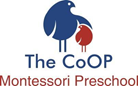 Date: August 16th,, 2019 Time: 5.30pmEstimated Meeting Duration: 2 hoursEstimated Adjourn Time: 7:30pm Time:Item:Discussion, Decision, or Information:Time:5:30pAcceptance of AgendaDiscussion5 min5:35pPublic CommentDecision5 min5:40pApproval of July’s MinutesDecision5 min5:45pOM ReportsInformation &Decision15 minCommittee Reports6:00pFinance CommitteePurchase of shade for playground- pending approval from church. Fundraising (Seafood Festival, Harris Teeter)Discussion &Decision20min6:20pDevelopment Committee Upcoming Teacher meetingUpcoming Parent orientation WebsiteFacebook page NewsletterMeeting between Ms. Terri and Ms. Debbie ( St Andrews employee) about classroom use Discussion & Decision15min6:35pGovernance CommitteeParent documents due on 8/20Board Roles and Responsibilities Discussion & Decision10min6:45pAcademic Excellence CommitteeParent co-op sign up sheet Discussion &Decision15min7:00pSchool GrowthRealtorGrowing wait-list ideas/MarketingContacts with community membersNew ideas Spots open at COOP Information20 min7:20pClosed SessionInformation10 min